StatsrådsarvodesnämndenMed överlämnande av konstitutionsutskottets betänkande 2013/14:KU43 Verksamhetsredogörelser för riksdagens nämnder får jag anmäla att riksdagen denna dag bifallit utskottets förslag till riksdagsbeslut.Stockholm den 17 juni 2014Riksdagsskrivelse2013/14:347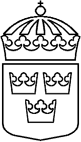 Per WesterbergClaes Mårtensson